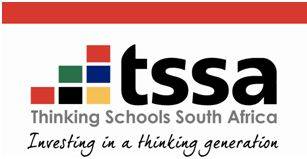 GETTING SMARTER ROAD SHOWREGISTRATION FORM* *please submit with your proof of payment to reserve your seat AS SOON AS POSSIBLEby email thinkingschools@xsinet.co.za or fax 086 628 6921 Payment Details:Thinking Schools South Africa NedbankCurrent Account No. 1033194220 BranchBranch Code: 10460900Please use your school’s name as a reference when making payment.NAME OF SCHOOL: ……………………………………………………..................CONTACT PERSON NAME: …...........…………………... TEL: ………………………………. DELEGATE DETAILS:                                                                      Tick appropriate box below:How might we make this conference most useful to you? ................................................................................................................................................ …………………………………………………………………………………………………………...................................………………………...............................................................................................................................................................................................................................................................................NAMEEMAIL ADDRESS(to receive follow-up literature)DURBAN15 April8.00 – 14.30at Durban Girls’ College.R875 per delegateJOHANNESBURG16 April 8.00 – 14.30at Roedean School.R875 per delegateCAPE TOWN18 April8.00 – 15.30at St George’s Grammar School. Includes workshop with TASC founder Belle WallaceR950 per delegate